Unit 06 - Assignment Checklist - DD-MM-2017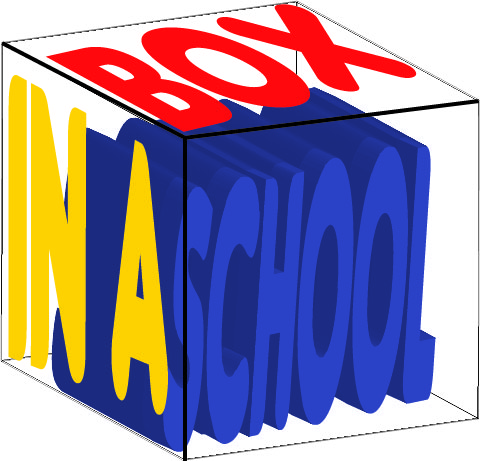 EnderothCambridge TEC (Certificate/Diploma) in Business Unit 06 – Marketing StrategyStudent Name: Grade Awarded by: Date Awarded: __________Grade: PASS/MERIT/DISTINCTIONTASKS ACTIVITIESACTIVITIESACTIVITIESACTIVITIESACTIVITIESACTIVITIESACTIVITIESACTIVITIESACTIVITIESACTIVITIESACTIVITIESACTIVITIESACTIVITIESACTIVITIESACTIVITIESSTUDENTSTUDENTSTAFFLO1 - Understand the Purpose of Marketing StrategiesLO1 - Understand the Purpose of Marketing StrategiesLO1 - Understand the Purpose of Marketing StrategiesLO1 - Understand the Purpose of Marketing StrategiesLO1 - Understand the Purpose of Marketing StrategiesLO1 - Understand the Purpose of Marketing StrategiesLO1 - Understand the Purpose of Marketing StrategiesLO1 - Understand the Purpose of Marketing StrategiesLO1 - Understand the Purpose of Marketing StrategiesLO1 - Understand the Purpose of Marketing StrategiesLO1 - Understand the Purpose of Marketing StrategiesLO1 - Understand the Purpose of Marketing StrategiesLO1 - Understand the Purpose of Marketing StrategiesLO1 - Understand the Purpose of Marketing StrategiesLO1 - Understand the Purpose of Marketing StrategiesLO1 - Understand the Purpose of Marketing StrategiesLO1 - Understand the Purpose of Marketing StrategiesLO1 - Understand the Purpose of Marketing StrategiesLO1 - Understand the Purpose of Marketing StrategiesP1.1 – Task 01Why is market research important? What kinds of market research might have prevented the above situation? Be as precise as you can.Why is market research important? What kinds of market research might have prevented the above situation? Be as precise as you can.Why is market research important? What kinds of market research might have prevented the above situation? Be as precise as you can.Why is market research important? What kinds of market research might have prevented the above situation? Be as precise as you can.Why is market research important? What kinds of market research might have prevented the above situation? Be as precise as you can.Why is market research important? What kinds of market research might have prevented the above situation? Be as precise as you can.Why is market research important? What kinds of market research might have prevented the above situation? Be as precise as you can.Why is market research important? What kinds of market research might have prevented the above situation? Be as precise as you can.Why is market research important? What kinds of market research might have prevented the above situation? Be as precise as you can.Why is market research important? What kinds of market research might have prevented the above situation? Be as precise as you can.Why is market research important? What kinds of market research might have prevented the above situation? Be as precise as you can.Why is market research important? What kinds of market research might have prevented the above situation? Be as precise as you can.Why is market research important? What kinds of market research might have prevented the above situation? Be as precise as you can.Why is market research important? What kinds of market research might have prevented the above situation? Be as precise as you can.Why is market research important? What kinds of market research might have prevented the above situation? Be as precise as you can.P1.2 – Task 02Explain what Marketing objectives typically cover using the SMART analysis to define revenue, customer base, repeat custom, new products, market share, brand awareness, advertising campaigns and staying innovative.Explain what Marketing objectives typically cover using the SMART analysis to define revenue, customer base, repeat custom, new products, market share, brand awareness, advertising campaigns and staying innovative.Explain what Marketing objectives typically cover using the SMART analysis to define revenue, customer base, repeat custom, new products, market share, brand awareness, advertising campaigns and staying innovative.Explain what Marketing objectives typically cover using the SMART analysis to define revenue, customer base, repeat custom, new products, market share, brand awareness, advertising campaigns and staying innovative.Explain what Marketing objectives typically cover using the SMART analysis to define revenue, customer base, repeat custom, new products, market share, brand awareness, advertising campaigns and staying innovative.Explain what Marketing objectives typically cover using the SMART analysis to define revenue, customer base, repeat custom, new products, market share, brand awareness, advertising campaigns and staying innovative.Explain what Marketing objectives typically cover using the SMART analysis to define revenue, customer base, repeat custom, new products, market share, brand awareness, advertising campaigns and staying innovative.Explain what Marketing objectives typically cover using the SMART analysis to define revenue, customer base, repeat custom, new products, market share, brand awareness, advertising campaigns and staying innovative.Explain what Marketing objectives typically cover using the SMART analysis to define revenue, customer base, repeat custom, new products, market share, brand awareness, advertising campaigns and staying innovative.Explain what Marketing objectives typically cover using the SMART analysis to define revenue, customer base, repeat custom, new products, market share, brand awareness, advertising campaigns and staying innovative.Explain what Marketing objectives typically cover using the SMART analysis to define revenue, customer base, repeat custom, new products, market share, brand awareness, advertising campaigns and staying innovative.Explain what Marketing objectives typically cover using the SMART analysis to define revenue, customer base, repeat custom, new products, market share, brand awareness, advertising campaigns and staying innovative.Explain what Marketing objectives typically cover using the SMART analysis to define revenue, customer base, repeat custom, new products, market share, brand awareness, advertising campaigns and staying innovative.Explain what Marketing objectives typically cover using the SMART analysis to define revenue, customer base, repeat custom, new products, market share, brand awareness, advertising campaigns and staying innovative.Explain what Marketing objectives typically cover using the SMART analysis to define revenue, customer base, repeat custom, new products, market share, brand awareness, advertising campaigns and staying innovative.P1.2 – Task 02revenuerevenuerevenuerevenuecustomer basecustomer basecustomer baserepeat customrepeat customrepeat customrepeat customrepeat customnew productsnew productsnew productsP1.2 – Task 02market sharemarket sharemarket sharemarket sharebrand awarenessbrand awarenessbrand awarenessadvertising campaignsadvertising campaignsadvertising campaignsadvertising campaignsadvertising campaignsstaying innovativestaying innovativestaying innovativeP1.2 – Task 03Identify SMART marketing objectives for INK and consider the aims and potential outcomes of these set objectives.Identify SMART marketing objectives for INK and consider the aims and potential outcomes of these set objectives.Identify SMART marketing objectives for INK and consider the aims and potential outcomes of these set objectives.Identify SMART marketing objectives for INK and consider the aims and potential outcomes of these set objectives.Identify SMART marketing objectives for INK and consider the aims and potential outcomes of these set objectives.Identify SMART marketing objectives for INK and consider the aims and potential outcomes of these set objectives.Identify SMART marketing objectives for INK and consider the aims and potential outcomes of these set objectives.Identify SMART marketing objectives for INK and consider the aims and potential outcomes of these set objectives.Identify SMART marketing objectives for INK and consider the aims and potential outcomes of these set objectives.Identify SMART marketing objectives for INK and consider the aims and potential outcomes of these set objectives.Identify SMART marketing objectives for INK and consider the aims and potential outcomes of these set objectives.Identify SMART marketing objectives for INK and consider the aims and potential outcomes of these set objectives.Identify SMART marketing objectives for INK and consider the aims and potential outcomes of these set objectives.Identify SMART marketing objectives for INK and consider the aims and potential outcomes of these set objectives.Identify SMART marketing objectives for INK and consider the aims and potential outcomes of these set objectives.P2.1 – Task 04Explain the role and benefits or Market Segmentation in Planning a Strategy with the use of examples.Explain the role and benefits or Market Segmentation in Planning a Strategy with the use of examples.Explain the role and benefits or Market Segmentation in Planning a Strategy with the use of examples.Explain the role and benefits or Market Segmentation in Planning a Strategy with the use of examples.Explain the role and benefits or Market Segmentation in Planning a Strategy with the use of examples.Explain the role and benefits or Market Segmentation in Planning a Strategy with the use of examples.Explain the role and benefits or Market Segmentation in Planning a Strategy with the use of examples.Explain the role and benefits or Market Segmentation in Planning a Strategy with the use of examples.Explain the role and benefits or Market Segmentation in Planning a Strategy with the use of examples.Explain the role and benefits or Market Segmentation in Planning a Strategy with the use of examples.Explain the role and benefits or Market Segmentation in Planning a Strategy with the use of examples.Explain the role and benefits or Market Segmentation in Planning a Strategy with the use of examples.Explain the role and benefits or Market Segmentation in Planning a Strategy with the use of examples.Explain the role and benefits or Market Segmentation in Planning a Strategy with the use of examples.Explain the role and benefits or Market Segmentation in Planning a Strategy with the use of examples.P2.1 – Task 04dividing potential customers into groupsdividing potential customers into groupsdividing potential customers into groupsDecide the best place to advertise to increase salesDecide the best place to advertise to increase salesPotential benefits of segmentation to a businessPotential benefits of segmentation to a businessPotential benefits of segmentation to a businessPotential benefits of segmentation to a businessBy increasing marketing efficiencyBy increasing marketing efficiencyBy increasing marketing efficiencyBy increasing marketing efficiencyBy increasing marketing efficiencyBy giving businesses commercial advantageM1.1 – Task 05Identify the levels and methods of Segmentation in line with a marketing strategy for INK and outline the benefits to a company like INK of doing so. Explain the importance to a specific business of market segmentation in planning a marketing strategy.Identify the levels and methods of Segmentation in line with a marketing strategy for INK and outline the benefits to a company like INK of doing so. Explain the importance to a specific business of market segmentation in planning a marketing strategy.Identify the levels and methods of Segmentation in line with a marketing strategy for INK and outline the benefits to a company like INK of doing so. Explain the importance to a specific business of market segmentation in planning a marketing strategy.Identify the levels and methods of Segmentation in line with a marketing strategy for INK and outline the benefits to a company like INK of doing so. Explain the importance to a specific business of market segmentation in planning a marketing strategy.Identify the levels and methods of Segmentation in line with a marketing strategy for INK and outline the benefits to a company like INK of doing so. Explain the importance to a specific business of market segmentation in planning a marketing strategy.Identify the levels and methods of Segmentation in line with a marketing strategy for INK and outline the benefits to a company like INK of doing so. Explain the importance to a specific business of market segmentation in planning a marketing strategy.Identify the levels and methods of Segmentation in line with a marketing strategy for INK and outline the benefits to a company like INK of doing so. Explain the importance to a specific business of market segmentation in planning a marketing strategy.Identify the levels and methods of Segmentation in line with a marketing strategy for INK and outline the benefits to a company like INK of doing so. Explain the importance to a specific business of market segmentation in planning a marketing strategy.Identify the levels and methods of Segmentation in line with a marketing strategy for INK and outline the benefits to a company like INK of doing so. Explain the importance to a specific business of market segmentation in planning a marketing strategy.Identify the levels and methods of Segmentation in line with a marketing strategy for INK and outline the benefits to a company like INK of doing so. Explain the importance to a specific business of market segmentation in planning a marketing strategy.Identify the levels and methods of Segmentation in line with a marketing strategy for INK and outline the benefits to a company like INK of doing so. Explain the importance to a specific business of market segmentation in planning a marketing strategy.Identify the levels and methods of Segmentation in line with a marketing strategy for INK and outline the benefits to a company like INK of doing so. Explain the importance to a specific business of market segmentation in planning a marketing strategy.Identify the levels and methods of Segmentation in line with a marketing strategy for INK and outline the benefits to a company like INK of doing so. Explain the importance to a specific business of market segmentation in planning a marketing strategy.Identify the levels and methods of Segmentation in line with a marketing strategy for INK and outline the benefits to a company like INK of doing so. Explain the importance to a specific business of market segmentation in planning a marketing strategy.Identify the levels and methods of Segmentation in line with a marketing strategy for INK and outline the benefits to a company like INK of doing so. Explain the importance to a specific business of market segmentation in planning a marketing strategy.D1.1 – Task 06Compare two businesses with contrasting marketing strategies and evaluate the impact of the strategy on each businessCompare two businesses with contrasting marketing strategies and evaluate the impact of the strategy on each businessCompare two businesses with contrasting marketing strategies and evaluate the impact of the strategy on each businessCompare two businesses with contrasting marketing strategies and evaluate the impact of the strategy on each businessCompare two businesses with contrasting marketing strategies and evaluate the impact of the strategy on each businessCompare two businesses with contrasting marketing strategies and evaluate the impact of the strategy on each businessCompare two businesses with contrasting marketing strategies and evaluate the impact of the strategy on each businessCompare two businesses with contrasting marketing strategies and evaluate the impact of the strategy on each businessCompare two businesses with contrasting marketing strategies and evaluate the impact of the strategy on each businessCompare two businesses with contrasting marketing strategies and evaluate the impact of the strategy on each businessCompare two businesses with contrasting marketing strategies and evaluate the impact of the strategy on each businessCompare two businesses with contrasting marketing strategies and evaluate the impact of the strategy on each businessCompare two businesses with contrasting marketing strategies and evaluate the impact of the strategy on each businessCompare two businesses with contrasting marketing strategies and evaluate the impact of the strategy on each businessCompare two businesses with contrasting marketing strategies and evaluate the impact of the strategy on each businessP3.1 – Task 07Explain the range of different marketing strategies and the role they play in Planning a Strategy with the use of examples.Explain the range of different marketing strategies and the role they play in Planning a Strategy with the use of examples.Explain the range of different marketing strategies and the role they play in Planning a Strategy with the use of examples.Explain the range of different marketing strategies and the role they play in Planning a Strategy with the use of examples.Explain the range of different marketing strategies and the role they play in Planning a Strategy with the use of examples.Explain the range of different marketing strategies and the role they play in Planning a Strategy with the use of examples.Explain the range of different marketing strategies and the role they play in Planning a Strategy with the use of examples.Explain the range of different marketing strategies and the role they play in Planning a Strategy with the use of examples.Explain the range of different marketing strategies and the role they play in Planning a Strategy with the use of examples.Explain the range of different marketing strategies and the role they play in Planning a Strategy with the use of examples.Explain the range of different marketing strategies and the role they play in Planning a Strategy with the use of examples.Explain the range of different marketing strategies and the role they play in Planning a Strategy with the use of examples.Explain the range of different marketing strategies and the role they play in Planning a Strategy with the use of examples.Explain the range of different marketing strategies and the role they play in Planning a Strategy with the use of examples.Explain the range of different marketing strategies and the role they play in Planning a Strategy with the use of examples.P3.1 – Task 07DiversificationDiversificationDiversificationDiversificationMarket penetrationMarket penetrationMarket penetrationMarket penetrationMarket penetrationMarket penetrationMarket developmentMarket developmentMarket developmentMarket developmentMarket developmentP3.1 – Task 07Cost leadershipCost leadershipCost leadershipCost leadershipDifferentiationDifferentiationDifferentiationDifferentiationDifferentiationDifferentiationProduct developmentProduct developmentProduct developmentProduct developmentProduct developmentP3.1 – Task 08Identify the different strategies of marketing for INK and outline the benefits to a company like INK of using each of these.Identify the different strategies of marketing for INK and outline the benefits to a company like INK of using each of these.Identify the different strategies of marketing for INK and outline the benefits to a company like INK of using each of these.Identify the different strategies of marketing for INK and outline the benefits to a company like INK of using each of these.Identify the different strategies of marketing for INK and outline the benefits to a company like INK of using each of these.Identify the different strategies of marketing for INK and outline the benefits to a company like INK of using each of these.Identify the different strategies of marketing for INK and outline the benefits to a company like INK of using each of these.Identify the different strategies of marketing for INK and outline the benefits to a company like INK of using each of these.Identify the different strategies of marketing for INK and outline the benefits to a company like INK of using each of these.Identify the different strategies of marketing for INK and outline the benefits to a company like INK of using each of these.Identify the different strategies of marketing for INK and outline the benefits to a company like INK of using each of these.Identify the different strategies of marketing for INK and outline the benefits to a company like INK of using each of these.Identify the different strategies of marketing for INK and outline the benefits to a company like INK of using each of these.Identify the different strategies of marketing for INK and outline the benefits to a company like INK of using each of these.Identify the different strategies of marketing for INK and outline the benefits to a company like INK of using each of these.P4.1 – Task 09Explain the range of different marketing approaches and the limits they make to Planning a Strategy with the use of examples.Explain the range of different marketing approaches and the limits they make to Planning a Strategy with the use of examples.Explain the range of different marketing approaches and the limits they make to Planning a Strategy with the use of examples.Explain the range of different marketing approaches and the limits they make to Planning a Strategy with the use of examples.Explain the range of different marketing approaches and the limits they make to Planning a Strategy with the use of examples.Explain the range of different marketing approaches and the limits they make to Planning a Strategy with the use of examples.Explain the range of different marketing approaches and the limits they make to Planning a Strategy with the use of examples.Explain the range of different marketing approaches and the limits they make to Planning a Strategy with the use of examples.Explain the range of different marketing approaches and the limits they make to Planning a Strategy with the use of examples.Explain the range of different marketing approaches and the limits they make to Planning a Strategy with the use of examples.Explain the range of different marketing approaches and the limits they make to Planning a Strategy with the use of examples.Explain the range of different marketing approaches and the limits they make to Planning a Strategy with the use of examples.Explain the range of different marketing approaches and the limits they make to Planning a Strategy with the use of examples.Explain the range of different marketing approaches and the limits they make to Planning a Strategy with the use of examples.Explain the range of different marketing approaches and the limits they make to Planning a Strategy with the use of examples.P4.1 – Task 09NicheMassMassMassProduct-led/product orientationProduct-led/product orientationProduct-led/product orientationProduct-led/product orientationAsset-ledAsset-ledAsset-ledMarket-led/market orientationMarket-led/market orientationMarket-led/market orientationMarket-led/market orientationP4.1 – Task 10Identify the different marketing approaches that could be used for INK and outline the benefits to a company like INK of using each of these.Identify the different marketing approaches that could be used for INK and outline the benefits to a company like INK of using each of these.Identify the different marketing approaches that could be used for INK and outline the benefits to a company like INK of using each of these.Identify the different marketing approaches that could be used for INK and outline the benefits to a company like INK of using each of these.Identify the different marketing approaches that could be used for INK and outline the benefits to a company like INK of using each of these.Identify the different marketing approaches that could be used for INK and outline the benefits to a company like INK of using each of these.Identify the different marketing approaches that could be used for INK and outline the benefits to a company like INK of using each of these.Identify the different marketing approaches that could be used for INK and outline the benefits to a company like INK of using each of these.Identify the different marketing approaches that could be used for INK and outline the benefits to a company like INK of using each of these.Identify the different marketing approaches that could be used for INK and outline the benefits to a company like INK of using each of these.Identify the different marketing approaches that could be used for INK and outline the benefits to a company like INK of using each of these.Identify the different marketing approaches that could be used for INK and outline the benefits to a company like INK of using each of these.Identify the different marketing approaches that could be used for INK and outline the benefits to a company like INK of using each of these.Identify the different marketing approaches that could be used for INK and outline the benefits to a company like INK of using each of these.Identify the different marketing approaches that could be used for INK and outline the benefits to a company like INK of using each of these.M2.1- Task 11Analyse the marketing approach taken and the marketing strategy created by a specific business to market a product.Analyse the marketing approach taken and the marketing strategy created by a specific business to market a product.Analyse the marketing approach taken and the marketing strategy created by a specific business to market a product.Analyse the marketing approach taken and the marketing strategy created by a specific business to market a product.Analyse the marketing approach taken and the marketing strategy created by a specific business to market a product.Analyse the marketing approach taken and the marketing strategy created by a specific business to market a product.Analyse the marketing approach taken and the marketing strategy created by a specific business to market a product.Analyse the marketing approach taken and the marketing strategy created by a specific business to market a product.Analyse the marketing approach taken and the marketing strategy created by a specific business to market a product.Analyse the marketing approach taken and the marketing strategy created by a specific business to market a product.Analyse the marketing approach taken and the marketing strategy created by a specific business to market a product.Analyse the marketing approach taken and the marketing strategy created by a specific business to market a product.Analyse the marketing approach taken and the marketing strategy created by a specific business to market a product.Analyse the marketing approach taken and the marketing strategy created by a specific business to market a product.Analyse the marketing approach taken and the marketing strategy created by a specific business to market a product.LO2 - Understand Factors Influencing StrategiesLO2 - Understand Factors Influencing StrategiesLO2 - Understand Factors Influencing StrategiesLO2 - Understand Factors Influencing StrategiesLO2 - Understand Factors Influencing StrategiesLO2 - Understand Factors Influencing StrategiesLO2 - Understand Factors Influencing StrategiesLO2 - Understand Factors Influencing StrategiesLO2 - Understand Factors Influencing StrategiesLO2 - Understand Factors Influencing StrategiesLO2 - Understand Factors Influencing StrategiesLO2 - Understand Factors Influencing StrategiesLO2 - Understand Factors Influencing StrategiesLO2 - Understand Factors Influencing StrategiesLO2 - Understand Factors Influencing StrategiesLO2 - Understand Factors Influencing StrategiesLO2 - Understand Factors Influencing StrategiesLO2 - Understand Factors Influencing StrategiesLO2 - Understand Factors Influencing StrategiesP5.1 – Task 01Describe the different factors that can affect the Marketing Strategies adopted by companies with examples of beneficial and problematic campaigns.Describe the different factors that can affect the Marketing Strategies adopted by companies with examples of beneficial and problematic campaigns.Describe the different factors that can affect the Marketing Strategies adopted by companies with examples of beneficial and problematic campaigns.Describe the different factors that can affect the Marketing Strategies adopted by companies with examples of beneficial and problematic campaigns.Describe the different factors that can affect the Marketing Strategies adopted by companies with examples of beneficial and problematic campaigns.Describe the different factors that can affect the Marketing Strategies adopted by companies with examples of beneficial and problematic campaigns.Describe the different factors that can affect the Marketing Strategies adopted by companies with examples of beneficial and problematic campaigns.Describe the different factors that can affect the Marketing Strategies adopted by companies with examples of beneficial and problematic campaigns.Describe the different factors that can affect the Marketing Strategies adopted by companies with examples of beneficial and problematic campaigns.Describe the different factors that can affect the Marketing Strategies adopted by companies with examples of beneficial and problematic campaigns.Describe the different factors that can affect the Marketing Strategies adopted by companies with examples of beneficial and problematic campaigns.Describe the different factors that can affect the Marketing Strategies adopted by companies with examples of beneficial and problematic campaigns.Describe the different factors that can affect the Marketing Strategies adopted by companies with examples of beneficial and problematic campaigns.Describe the different factors that can affect the Marketing Strategies adopted by companies with examples of beneficial and problematic campaigns.Describe the different factors that can affect the Marketing Strategies adopted by companies with examples of beneficial and problematic campaigns.P5.1 – Task 01Businesses at different stages of their life cycleBusinesses at different stages of their life cycleBusinesses at different stages of their life cycleBusinesses at different stages of their life cycleDifferent marketsDifferent marketsSocial trendsSocial trendsSocial trendsStakeholdersStakeholdersStakeholdersFlexibility of the Marketing MixFlexibility of the Marketing MixFlexibility of the Marketing MixP5.1 – Task 02Explain how these factors could influence the marketing strategy of a specific business in a positive and negative manner.Explain how these factors could influence the marketing strategy of a specific business in a positive and negative manner.Explain how these factors could influence the marketing strategy of a specific business in a positive and negative manner.Explain how these factors could influence the marketing strategy of a specific business in a positive and negative manner.Explain how these factors could influence the marketing strategy of a specific business in a positive and negative manner.Explain how these factors could influence the marketing strategy of a specific business in a positive and negative manner.Explain how these factors could influence the marketing strategy of a specific business in a positive and negative manner.Explain how these factors could influence the marketing strategy of a specific business in a positive and negative manner.Explain how these factors could influence the marketing strategy of a specific business in a positive and negative manner.Explain how these factors could influence the marketing strategy of a specific business in a positive and negative manner.Explain how these factors could influence the marketing strategy of a specific business in a positive and negative manner.Explain how these factors could influence the marketing strategy of a specific business in a positive and negative manner.Explain how these factors could influence the marketing strategy of a specific business in a positive and negative manner.Explain how these factors could influence the marketing strategy of a specific business in a positive and negative manner.Explain how these factors could influence the marketing strategy of a specific business in a positive and negative manner.M3.1 – Task 03Describe the impact of unforeseen changes and unexpected events on the marketing strategy of a specific business.Describe the impact of unforeseen changes and unexpected events on the marketing strategy of a specific business.Describe the impact of unforeseen changes and unexpected events on the marketing strategy of a specific business.Describe the impact of unforeseen changes and unexpected events on the marketing strategy of a specific business.Describe the impact of unforeseen changes and unexpected events on the marketing strategy of a specific business.Describe the impact of unforeseen changes and unexpected events on the marketing strategy of a specific business.Describe the impact of unforeseen changes and unexpected events on the marketing strategy of a specific business.Describe the impact of unforeseen changes and unexpected events on the marketing strategy of a specific business.Describe the impact of unforeseen changes and unexpected events on the marketing strategy of a specific business.Describe the impact of unforeseen changes and unexpected events on the marketing strategy of a specific business.Describe the impact of unforeseen changes and unexpected events on the marketing strategy of a specific business.Describe the impact of unforeseen changes and unexpected events on the marketing strategy of a specific business.Describe the impact of unforeseen changes and unexpected events on the marketing strategy of a specific business.Describe the impact of unforeseen changes and unexpected events on the marketing strategy of a specific business.Describe the impact of unforeseen changes and unexpected events on the marketing strategy of a specific business.D2.1 – Task 04Write a report for James that describes and evaluates how a specific business has or might react to changes in the factors influencing its marketing strategy deal to include contingency planning against unlikely events or changes.Write a report for James that describes and evaluates how a specific business has or might react to changes in the factors influencing its marketing strategy deal to include contingency planning against unlikely events or changes.Write a report for James that describes and evaluates how a specific business has or might react to changes in the factors influencing its marketing strategy deal to include contingency planning against unlikely events or changes.Write a report for James that describes and evaluates how a specific business has or might react to changes in the factors influencing its marketing strategy deal to include contingency planning against unlikely events or changes.Write a report for James that describes and evaluates how a specific business has or might react to changes in the factors influencing its marketing strategy deal to include contingency planning against unlikely events or changes.Write a report for James that describes and evaluates how a specific business has or might react to changes in the factors influencing its marketing strategy deal to include contingency planning against unlikely events or changes.Write a report for James that describes and evaluates how a specific business has or might react to changes in the factors influencing its marketing strategy deal to include contingency planning against unlikely events or changes.Write a report for James that describes and evaluates how a specific business has or might react to changes in the factors influencing its marketing strategy deal to include contingency planning against unlikely events or changes.Write a report for James that describes and evaluates how a specific business has or might react to changes in the factors influencing its marketing strategy deal to include contingency planning against unlikely events or changes.Write a report for James that describes and evaluates how a specific business has or might react to changes in the factors influencing its marketing strategy deal to include contingency planning against unlikely events or changes.Write a report for James that describes and evaluates how a specific business has or might react to changes in the factors influencing its marketing strategy deal to include contingency planning against unlikely events or changes.Write a report for James that describes and evaluates how a specific business has or might react to changes in the factors influencing its marketing strategy deal to include contingency planning against unlikely events or changes.Write a report for James that describes and evaluates how a specific business has or might react to changes in the factors influencing its marketing strategy deal to include contingency planning against unlikely events or changes.Write a report for James that describes and evaluates how a specific business has or might react to changes in the factors influencing its marketing strategy deal to include contingency planning against unlikely events or changes.Write a report for James that describes and evaluates how a specific business has or might react to changes in the factors influencing its marketing strategy deal to include contingency planning against unlikely events or changes.LO3 - Understand Digital MarketingLO3 - Understand Digital MarketingLO3 - Understand Digital MarketingLO3 - Understand Digital MarketingLO3 - Understand Digital MarketingLO3 - Understand Digital MarketingLO3 - Understand Digital MarketingLO3 - Understand Digital MarketingLO3 - Understand Digital MarketingLO3 - Understand Digital MarketingLO3 - Understand Digital MarketingLO3 - Understand Digital MarketingLO3 - Understand Digital MarketingLO3 - Understand Digital MarketingLO3 - Understand Digital MarketingLO3 - Understand Digital MarketingLO3 - Understand Digital MarketingLO3 - Understand Digital MarketingLO3 - Understand Digital MarketingP6.1 – Task 01Define Digital Marketing and using an appropriate business example describe the possible range of methods used.Define Digital Marketing and using an appropriate business example describe the possible range of methods used.Define Digital Marketing and using an appropriate business example describe the possible range of methods used.Define Digital Marketing and using an appropriate business example describe the possible range of methods used.Define Digital Marketing and using an appropriate business example describe the possible range of methods used.Define Digital Marketing and using an appropriate business example describe the possible range of methods used.Define Digital Marketing and using an appropriate business example describe the possible range of methods used.Define Digital Marketing and using an appropriate business example describe the possible range of methods used.Define Digital Marketing and using an appropriate business example describe the possible range of methods used.Define Digital Marketing and using an appropriate business example describe the possible range of methods used.Define Digital Marketing and using an appropriate business example describe the possible range of methods used.Define Digital Marketing and using an appropriate business example describe the possible range of methods used.Define Digital Marketing and using an appropriate business example describe the possible range of methods used.Define Digital Marketing and using an appropriate business example describe the possible range of methods used.Define Digital Marketing and using an appropriate business example describe the possible range of methods used.P6.2 - Task 02Define, with examples, the purpose and benefits of Digital marketing Strategies.Define, with examples, the purpose and benefits of Digital marketing Strategies.Define, with examples, the purpose and benefits of Digital marketing Strategies.Define, with examples, the purpose and benefits of Digital marketing Strategies.Define, with examples, the purpose and benefits of Digital marketing Strategies.Define, with examples, the purpose and benefits of Digital marketing Strategies.Define, with examples, the purpose and benefits of Digital marketing Strategies.Define, with examples, the purpose and benefits of Digital marketing Strategies.Define, with examples, the purpose and benefits of Digital marketing Strategies.Define, with examples, the purpose and benefits of Digital marketing Strategies.Define, with examples, the purpose and benefits of Digital marketing Strategies.Define, with examples, the purpose and benefits of Digital marketing Strategies.Define, with examples, the purpose and benefits of Digital marketing Strategies.Define, with examples, the purpose and benefits of Digital marketing Strategies.Define, with examples, the purpose and benefits of Digital marketing Strategies.P6.2 - Task 02Changing nature of marketingTo reduce costsTo reduce costsTo reduce costsIncreased participation in social communities and generating interest groupsIncreased participation in social communities and generating interest groupsIncreased participation in social communities and generating interest groupsChanges in consumer behaviourChanges in consumer behaviourChanges in consumer behaviourTo improve reputationTo improve reputationTo improve reputationTo improve and maintain electronic customer relationship managementTo improve and maintain electronic customer relationship managementP6.2 - Task 03Explain to James in a report why INK may consider developing a digital marketing strategy.Explain to James in a report why INK may consider developing a digital marketing strategy.Explain to James in a report why INK may consider developing a digital marketing strategy.Explain to James in a report why INK may consider developing a digital marketing strategy.Explain to James in a report why INK may consider developing a digital marketing strategy.Explain to James in a report why INK may consider developing a digital marketing strategy.Explain to James in a report why INK may consider developing a digital marketing strategy.Explain to James in a report why INK may consider developing a digital marketing strategy.Explain to James in a report why INK may consider developing a digital marketing strategy.Explain to James in a report why INK may consider developing a digital marketing strategy.Explain to James in a report why INK may consider developing a digital marketing strategy.Explain to James in a report why INK may consider developing a digital marketing strategy.Explain to James in a report why INK may consider developing a digital marketing strategy.Explain to James in a report why INK may consider developing a digital marketing strategy.Explain to James in a report why INK may consider developing a digital marketing strategy.LO4 - Know What Benefits Branding Can Generate For BusinessesLO4 - Know What Benefits Branding Can Generate For BusinessesLO4 - Know What Benefits Branding Can Generate For BusinessesLO4 - Know What Benefits Branding Can Generate For BusinessesLO4 - Know What Benefits Branding Can Generate For BusinessesLO4 - Know What Benefits Branding Can Generate For BusinessesLO4 - Know What Benefits Branding Can Generate For BusinessesLO4 - Know What Benefits Branding Can Generate For BusinessesLO4 - Know What Benefits Branding Can Generate For BusinessesLO4 - Know What Benefits Branding Can Generate For BusinessesLO4 - Know What Benefits Branding Can Generate For BusinessesLO4 - Know What Benefits Branding Can Generate For BusinessesLO4 - Know What Benefits Branding Can Generate For BusinessesLO4 - Know What Benefits Branding Can Generate For BusinessesLO4 - Know What Benefits Branding Can Generate For BusinessesLO4 - Know What Benefits Branding Can Generate For BusinessesLO4 - Know What Benefits Branding Can Generate For BusinessesLO4 - Know What Benefits Branding Can Generate For BusinessesLO4 - Know What Benefits Branding Can Generate For BusinessesP7.1 - Task 01In a report, describe with examples what Branding is and the benefits to companies of doing it.In a report, describe with examples what Branding is and the benefits to companies of doing it.In a report, describe with examples what Branding is and the benefits to companies of doing it.In a report, describe with examples what Branding is and the benefits to companies of doing it.In a report, describe with examples what Branding is and the benefits to companies of doing it.In a report, describe with examples what Branding is and the benefits to companies of doing it.In a report, describe with examples what Branding is and the benefits to companies of doing it.In a report, describe with examples what Branding is and the benefits to companies of doing it.In a report, describe with examples what Branding is and the benefits to companies of doing it.In a report, describe with examples what Branding is and the benefits to companies of doing it.In a report, describe with examples what Branding is and the benefits to companies of doing it.In a report, describe with examples what Branding is and the benefits to companies of doing it.In a report, describe with examples what Branding is and the benefits to companies of doing it.In a report, describe with examples what Branding is and the benefits to companies of doing it.In a report, describe with examples what Branding is and the benefits to companies of doing it.P7.2 – Task 02In a report, describe for INK what they have done to create brand recognition and unique selling points, and to represent their beliefs and values.In a report, describe for INK what they have done to create brand recognition and unique selling points, and to represent their beliefs and values.In a report, describe for INK what they have done to create brand recognition and unique selling points, and to represent their beliefs and values.In a report, describe for INK what they have done to create brand recognition and unique selling points, and to represent their beliefs and values.In a report, describe for INK what they have done to create brand recognition and unique selling points, and to represent their beliefs and values.In a report, describe for INK what they have done to create brand recognition and unique selling points, and to represent their beliefs and values.In a report, describe for INK what they have done to create brand recognition and unique selling points, and to represent their beliefs and values.In a report, describe for INK what they have done to create brand recognition and unique selling points, and to represent their beliefs and values.In a report, describe for INK what they have done to create brand recognition and unique selling points, and to represent their beliefs and values.In a report, describe for INK what they have done to create brand recognition and unique selling points, and to represent their beliefs and values.In a report, describe for INK what they have done to create brand recognition and unique selling points, and to represent their beliefs and values.In a report, describe for INK what they have done to create brand recognition and unique selling points, and to represent their beliefs and values.In a report, describe for INK what they have done to create brand recognition and unique selling points, and to represent their beliefs and values.In a report, describe for INK what they have done to create brand recognition and unique selling points, and to represent their beliefs and values.In a report, describe for INK what they have done to create brand recognition and unique selling points, and to represent their beliefs and values.LO5 - Be Able To Use Business Tools to Propose Marketing StrategiesLO5 - Be Able To Use Business Tools to Propose Marketing StrategiesLO5 - Be Able To Use Business Tools to Propose Marketing StrategiesLO5 - Be Able To Use Business Tools to Propose Marketing StrategiesLO5 - Be Able To Use Business Tools to Propose Marketing StrategiesLO5 - Be Able To Use Business Tools to Propose Marketing StrategiesLO5 - Be Able To Use Business Tools to Propose Marketing StrategiesLO5 - Be Able To Use Business Tools to Propose Marketing StrategiesLO5 - Be Able To Use Business Tools to Propose Marketing StrategiesLO5 - Be Able To Use Business Tools to Propose Marketing StrategiesLO5 - Be Able To Use Business Tools to Propose Marketing StrategiesLO5 - Be Able To Use Business Tools to Propose Marketing StrategiesLO5 - Be Able To Use Business Tools to Propose Marketing StrategiesLO5 - Be Able To Use Business Tools to Propose Marketing StrategiesLO5 - Be Able To Use Business Tools to Propose Marketing StrategiesLO5 - Be Able To Use Business Tools to Propose Marketing StrategiesLO5 - Be Able To Use Business Tools to Propose Marketing StrategiesLO5 - Be Able To Use Business Tools to Propose Marketing StrategiesLO5 - Be Able To Use Business Tools to Propose Marketing StrategiesP8.1 – Task 01Describe the Ansoff Matrix in regard to marketing, state the benefits of using this tool with examples.Describe the Ansoff Matrix in regard to marketing, state the benefits of using this tool with examples.Describe the Ansoff Matrix in regard to marketing, state the benefits of using this tool with examples.Describe the Ansoff Matrix in regard to marketing, state the benefits of using this tool with examples.Describe the Ansoff Matrix in regard to marketing, state the benefits of using this tool with examples.Describe the Ansoff Matrix in regard to marketing, state the benefits of using this tool with examples.Describe the Ansoff Matrix in regard to marketing, state the benefits of using this tool with examples.Describe the Ansoff Matrix in regard to marketing, state the benefits of using this tool with examples.Describe the Ansoff Matrix in regard to marketing, state the benefits of using this tool with examples.Describe the Ansoff Matrix in regard to marketing, state the benefits of using this tool with examples.Describe the Ansoff Matrix in regard to marketing, state the benefits of using this tool with examples.Describe the Ansoff Matrix in regard to marketing, state the benefits of using this tool with examples.Describe the Ansoff Matrix in regard to marketing, state the benefits of using this tool with examples.Describe the Ansoff Matrix in regard to marketing, state the benefits of using this tool with examples.Describe the Ansoff Matrix in regard to marketing, state the benefits of using this tool with examples.P8.1 – Task 02For INK, create a report describing how Ansoff’s Matrix marketing tool could be used for the business For INK, create a report describing how Ansoff’s Matrix marketing tool could be used for the business For INK, create a report describing how Ansoff’s Matrix marketing tool could be used for the business For INK, create a report describing how Ansoff’s Matrix marketing tool could be used for the business For INK, create a report describing how Ansoff’s Matrix marketing tool could be used for the business For INK, create a report describing how Ansoff’s Matrix marketing tool could be used for the business For INK, create a report describing how Ansoff’s Matrix marketing tool could be used for the business For INK, create a report describing how Ansoff’s Matrix marketing tool could be used for the business For INK, create a report describing how Ansoff’s Matrix marketing tool could be used for the business For INK, create a report describing how Ansoff’s Matrix marketing tool could be used for the business For INK, create a report describing how Ansoff’s Matrix marketing tool could be used for the business For INK, create a report describing how Ansoff’s Matrix marketing tool could be used for the business For INK, create a report describing how Ansoff’s Matrix marketing tool could be used for the business For INK, create a report describing how Ansoff’s Matrix marketing tool could be used for the business For INK, create a report describing how Ansoff’s Matrix marketing tool could be used for the business P8.2 – Task 03Describe Boston Portfolio Analysis in regard to marketing, state the benefits of using this tool with examples.Describe Boston Portfolio Analysis in regard to marketing, state the benefits of using this tool with examples.Describe Boston Portfolio Analysis in regard to marketing, state the benefits of using this tool with examples.Describe Boston Portfolio Analysis in regard to marketing, state the benefits of using this tool with examples.Describe Boston Portfolio Analysis in regard to marketing, state the benefits of using this tool with examples.Describe Boston Portfolio Analysis in regard to marketing, state the benefits of using this tool with examples.Describe Boston Portfolio Analysis in regard to marketing, state the benefits of using this tool with examples.Describe Boston Portfolio Analysis in regard to marketing, state the benefits of using this tool with examples.Describe Boston Portfolio Analysis in regard to marketing, state the benefits of using this tool with examples.Describe Boston Portfolio Analysis in regard to marketing, state the benefits of using this tool with examples.Describe Boston Portfolio Analysis in regard to marketing, state the benefits of using this tool with examples.Describe Boston Portfolio Analysis in regard to marketing, state the benefits of using this tool with examples.Describe Boston Portfolio Analysis in regard to marketing, state the benefits of using this tool with examples.Describe Boston Portfolio Analysis in regard to marketing, state the benefits of using this tool with examples.Describe Boston Portfolio Analysis in regard to marketing, state the benefits of using this tool with examples.P8.2 – Task 04For INK, create a report describing how Boston Portfolio Analysis tool could be used to consider the market share and growth.For INK, create a report describing how Boston Portfolio Analysis tool could be used to consider the market share and growth.For INK, create a report describing how Boston Portfolio Analysis tool could be used to consider the market share and growth.For INK, create a report describing how Boston Portfolio Analysis tool could be used to consider the market share and growth.For INK, create a report describing how Boston Portfolio Analysis tool could be used to consider the market share and growth.For INK, create a report describing how Boston Portfolio Analysis tool could be used to consider the market share and growth.For INK, create a report describing how Boston Portfolio Analysis tool could be used to consider the market share and growth.For INK, create a report describing how Boston Portfolio Analysis tool could be used to consider the market share and growth.For INK, create a report describing how Boston Portfolio Analysis tool could be used to consider the market share and growth.For INK, create a report describing how Boston Portfolio Analysis tool could be used to consider the market share and growth.For INK, create a report describing how Boston Portfolio Analysis tool could be used to consider the market share and growth.For INK, create a report describing how Boston Portfolio Analysis tool could be used to consider the market share and growth.For INK, create a report describing how Boston Portfolio Analysis tool could be used to consider the market share and growth.For INK, create a report describing how Boston Portfolio Analysis tool could be used to consider the market share and growth.For INK, create a report describing how Boston Portfolio Analysis tool could be used to consider the market share and growth.P8.3 – Task 05Describe Porter’s Generic Strategy in regard to marketing, state the benefits of using this tool with examples.Describe Porter’s Generic Strategy in regard to marketing, state the benefits of using this tool with examples.Describe Porter’s Generic Strategy in regard to marketing, state the benefits of using this tool with examples.Describe Porter’s Generic Strategy in regard to marketing, state the benefits of using this tool with examples.Describe Porter’s Generic Strategy in regard to marketing, state the benefits of using this tool with examples.Describe Porter’s Generic Strategy in regard to marketing, state the benefits of using this tool with examples.Describe Porter’s Generic Strategy in regard to marketing, state the benefits of using this tool with examples.Describe Porter’s Generic Strategy in regard to marketing, state the benefits of using this tool with examples.Describe Porter’s Generic Strategy in regard to marketing, state the benefits of using this tool with examples.Describe Porter’s Generic Strategy in regard to marketing, state the benefits of using this tool with examples.Describe Porter’s Generic Strategy in regard to marketing, state the benefits of using this tool with examples.Describe Porter’s Generic Strategy in regard to marketing, state the benefits of using this tool with examples.Describe Porter’s Generic Strategy in regard to marketing, state the benefits of using this tool with examples.Describe Porter’s Generic Strategy in regard to marketing, state the benefits of using this tool with examples.Describe Porter’s Generic Strategy in regard to marketing, state the benefits of using this tool with examples.P8.3 – Task 06For INK, create a report describing how Porter’s Generic Strategy marketing tool could be used to consider the companies competitive advantage.For INK, create a report describing how Porter’s Generic Strategy marketing tool could be used to consider the companies competitive advantage.For INK, create a report describing how Porter’s Generic Strategy marketing tool could be used to consider the companies competitive advantage.For INK, create a report describing how Porter’s Generic Strategy marketing tool could be used to consider the companies competitive advantage.For INK, create a report describing how Porter’s Generic Strategy marketing tool could be used to consider the companies competitive advantage.For INK, create a report describing how Porter’s Generic Strategy marketing tool could be used to consider the companies competitive advantage.For INK, create a report describing how Porter’s Generic Strategy marketing tool could be used to consider the companies competitive advantage.For INK, create a report describing how Porter’s Generic Strategy marketing tool could be used to consider the companies competitive advantage.For INK, create a report describing how Porter’s Generic Strategy marketing tool could be used to consider the companies competitive advantage.For INK, create a report describing how Porter’s Generic Strategy marketing tool could be used to consider the companies competitive advantage.For INK, create a report describing how Porter’s Generic Strategy marketing tool could be used to consider the companies competitive advantage.For INK, create a report describing how Porter’s Generic Strategy marketing tool could be used to consider the companies competitive advantage.For INK, create a report describing how Porter’s Generic Strategy marketing tool could be used to consider the companies competitive advantage.For INK, create a report describing how Porter’s Generic Strategy marketing tool could be used to consider the companies competitive advantage.For INK, create a report describing how Porter’s Generic Strategy marketing tool could be used to consider the companies competitive advantage.P8.4 – Task 07Describe what a SWOT analysis is in regard to marketing, state the benefits of using this tool with examples.Describe what a SWOT analysis is in regard to marketing, state the benefits of using this tool with examples.Describe what a SWOT analysis is in regard to marketing, state the benefits of using this tool with examples.Describe what a SWOT analysis is in regard to marketing, state the benefits of using this tool with examples.Describe what a SWOT analysis is in regard to marketing, state the benefits of using this tool with examples.Describe what a SWOT analysis is in regard to marketing, state the benefits of using this tool with examples.Describe what a SWOT analysis is in regard to marketing, state the benefits of using this tool with examples.Describe what a SWOT analysis is in regard to marketing, state the benefits of using this tool with examples.Describe what a SWOT analysis is in regard to marketing, state the benefits of using this tool with examples.Describe what a SWOT analysis is in regard to marketing, state the benefits of using this tool with examples.Describe what a SWOT analysis is in regard to marketing, state the benefits of using this tool with examples.Describe what a SWOT analysis is in regard to marketing, state the benefits of using this tool with examples.Describe what a SWOT analysis is in regard to marketing, state the benefits of using this tool with examples.Describe what a SWOT analysis is in regard to marketing, state the benefits of using this tool with examples.Describe what a SWOT analysis is in regard to marketing, state the benefits of using this tool with examples.P8.4 – Task 08For INK, create a report by creating and describing how a SWOT analysis tool could be used to consider the market awareness in terms of a marketing plan.For INK, create a report by creating and describing how a SWOT analysis tool could be used to consider the market awareness in terms of a marketing plan.For INK, create a report by creating and describing how a SWOT analysis tool could be used to consider the market awareness in terms of a marketing plan.For INK, create a report by creating and describing how a SWOT analysis tool could be used to consider the market awareness in terms of a marketing plan.For INK, create a report by creating and describing how a SWOT analysis tool could be used to consider the market awareness in terms of a marketing plan.For INK, create a report by creating and describing how a SWOT analysis tool could be used to consider the market awareness in terms of a marketing plan.For INK, create a report by creating and describing how a SWOT analysis tool could be used to consider the market awareness in terms of a marketing plan.For INK, create a report by creating and describing how a SWOT analysis tool could be used to consider the market awareness in terms of a marketing plan.For INK, create a report by creating and describing how a SWOT analysis tool could be used to consider the market awareness in terms of a marketing plan.For INK, create a report by creating and describing how a SWOT analysis tool could be used to consider the market awareness in terms of a marketing plan.For INK, create a report by creating and describing how a SWOT analysis tool could be used to consider the market awareness in terms of a marketing plan.For INK, create a report by creating and describing how a SWOT analysis tool could be used to consider the market awareness in terms of a marketing plan.For INK, create a report by creating and describing how a SWOT analysis tool could be used to consider the market awareness in terms of a marketing plan.For INK, create a report by creating and describing how a SWOT analysis tool could be used to consider the market awareness in terms of a marketing plan.For INK, create a report by creating and describing how a SWOT analysis tool could be used to consider the market awareness in terms of a marketing plan.P8.5 – Task 09Describe what a STEEPLE analysis is in regard to marketing, state the benefits of using this tool with examples.Describe what a STEEPLE analysis is in regard to marketing, state the benefits of using this tool with examples.Describe what a STEEPLE analysis is in regard to marketing, state the benefits of using this tool with examples.Describe what a STEEPLE analysis is in regard to marketing, state the benefits of using this tool with examples.Describe what a STEEPLE analysis is in regard to marketing, state the benefits of using this tool with examples.Describe what a STEEPLE analysis is in regard to marketing, state the benefits of using this tool with examples.Describe what a STEEPLE analysis is in regard to marketing, state the benefits of using this tool with examples.Describe what a STEEPLE analysis is in regard to marketing, state the benefits of using this tool with examples.Describe what a STEEPLE analysis is in regard to marketing, state the benefits of using this tool with examples.Describe what a STEEPLE analysis is in regard to marketing, state the benefits of using this tool with examples.Describe what a STEEPLE analysis is in regard to marketing, state the benefits of using this tool with examples.Describe what a STEEPLE analysis is in regard to marketing, state the benefits of using this tool with examples.Describe what a STEEPLE analysis is in regard to marketing, state the benefits of using this tool with examples.Describe what a STEEPLE analysis is in regard to marketing, state the benefits of using this tool with examples.Describe what a STEEPLE analysis is in regard to marketing, state the benefits of using this tool with examples.P8.5 – Task 10For INK, create a report by creating and describing how a STEEPLE analysis tool could be used to consider the market awareness in terms of a marketing plan.For INK, create a report by creating and describing how a STEEPLE analysis tool could be used to consider the market awareness in terms of a marketing plan.For INK, create a report by creating and describing how a STEEPLE analysis tool could be used to consider the market awareness in terms of a marketing plan.For INK, create a report by creating and describing how a STEEPLE analysis tool could be used to consider the market awareness in terms of a marketing plan.For INK, create a report by creating and describing how a STEEPLE analysis tool could be used to consider the market awareness in terms of a marketing plan.For INK, create a report by creating and describing how a STEEPLE analysis tool could be used to consider the market awareness in terms of a marketing plan.For INK, create a report by creating and describing how a STEEPLE analysis tool could be used to consider the market awareness in terms of a marketing plan.For INK, create a report by creating and describing how a STEEPLE analysis tool could be used to consider the market awareness in terms of a marketing plan.For INK, create a report by creating and describing how a STEEPLE analysis tool could be used to consider the market awareness in terms of a marketing plan.For INK, create a report by creating and describing how a STEEPLE analysis tool could be used to consider the market awareness in terms of a marketing plan.For INK, create a report by creating and describing how a STEEPLE analysis tool could be used to consider the market awareness in terms of a marketing plan.For INK, create a report by creating and describing how a STEEPLE analysis tool could be used to consider the market awareness in terms of a marketing plan.For INK, create a report by creating and describing how a STEEPLE analysis tool could be used to consider the market awareness in terms of a marketing plan.For INK, create a report by creating and describing how a STEEPLE analysis tool could be used to consider the market awareness in terms of a marketing plan.For INK, create a report by creating and describing how a STEEPLE analysis tool could be used to consider the market awareness in terms of a marketing plan.P8.5 – Task 11Describe what a 4P’s analysis is in regard to marketing, state the benefits of using this tool with examples.Describe what a 4P’s analysis is in regard to marketing, state the benefits of using this tool with examples.Describe what a 4P’s analysis is in regard to marketing, state the benefits of using this tool with examples.Describe what a 4P’s analysis is in regard to marketing, state the benefits of using this tool with examples.Describe what a 4P’s analysis is in regard to marketing, state the benefits of using this tool with examples.Describe what a 4P’s analysis is in regard to marketing, state the benefits of using this tool with examples.Describe what a 4P’s analysis is in regard to marketing, state the benefits of using this tool with examples.Describe what a 4P’s analysis is in regard to marketing, state the benefits of using this tool with examples.Describe what a 4P’s analysis is in regard to marketing, state the benefits of using this tool with examples.Describe what a 4P’s analysis is in regard to marketing, state the benefits of using this tool with examples.Describe what a 4P’s analysis is in regard to marketing, state the benefits of using this tool with examples.Describe what a 4P’s analysis is in regard to marketing, state the benefits of using this tool with examples.Describe what a 4P’s analysis is in regard to marketing, state the benefits of using this tool with examples.Describe what a 4P’s analysis is in regard to marketing, state the benefits of using this tool with examples.Describe what a 4P’s analysis is in regard to marketing, state the benefits of using this tool with examples.P8.5 – Task 12For INK, create a report by creating and describing how a 4P’s analysis tool could be used to consider the market and product preparation for marketing.For INK, create a report by creating and describing how a 4P’s analysis tool could be used to consider the market and product preparation for marketing.For INK, create a report by creating and describing how a 4P’s analysis tool could be used to consider the market and product preparation for marketing.For INK, create a report by creating and describing how a 4P’s analysis tool could be used to consider the market and product preparation for marketing.For INK, create a report by creating and describing how a 4P’s analysis tool could be used to consider the market and product preparation for marketing.For INK, create a report by creating and describing how a 4P’s analysis tool could be used to consider the market and product preparation for marketing.For INK, create a report by creating and describing how a 4P’s analysis tool could be used to consider the market and product preparation for marketing.For INK, create a report by creating and describing how a 4P’s analysis tool could be used to consider the market and product preparation for marketing.For INK, create a report by creating and describing how a 4P’s analysis tool could be used to consider the market and product preparation for marketing.For INK, create a report by creating and describing how a 4P’s analysis tool could be used to consider the market and product preparation for marketing.For INK, create a report by creating and describing how a 4P’s analysis tool could be used to consider the market and product preparation for marketing.For INK, create a report by creating and describing how a 4P’s analysis tool could be used to consider the market and product preparation for marketing.For INK, create a report by creating and describing how a 4P’s analysis tool could be used to consider the market and product preparation for marketing.For INK, create a report by creating and describing how a 4P’s analysis tool could be used to consider the market and product preparation for marketing.For INK, create a report by creating and describing how a 4P’s analysis tool could be used to consider the market and product preparation for marketing.M4.1 – Task 13Assess the business tools used in a marketing strategy proposal and explain how effective they were.Assess the business tools used in a marketing strategy proposal and explain how effective they were.Assess the business tools used in a marketing strategy proposal and explain how effective they were.Assess the business tools used in a marketing strategy proposal and explain how effective they were.Assess the business tools used in a marketing strategy proposal and explain how effective they were.Assess the business tools used in a marketing strategy proposal and explain how effective they were.Assess the business tools used in a marketing strategy proposal and explain how effective they were.Assess the business tools used in a marketing strategy proposal and explain how effective they were.Assess the business tools used in a marketing strategy proposal and explain how effective they were.Assess the business tools used in a marketing strategy proposal and explain how effective they were.Assess the business tools used in a marketing strategy proposal and explain how effective they were.Assess the business tools used in a marketing strategy proposal and explain how effective they were.Assess the business tools used in a marketing strategy proposal and explain how effective they were.Assess the business tools used in a marketing strategy proposal and explain how effective they were.Assess the business tools used in a marketing strategy proposal and explain how effective they were.M4.1 – Task 13AnsoffAnsoffBostonBostonBostonSWOTSWOTSWOTSWOTPestlePestlePestlePestlePestle4P’s